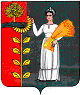 Администрация сельского поселения Хворостянский сельсовет Добринского муниципального района Липецкой областиРоссийской ФедерацииПОСТАНОВЛЕНИЕ 02.06.2016г.                            ж.д.ст.Хворостянка                                   №  55О внесении изменений в административные регламентыпредоставления муниципальных  услуг  администрацией сельского поселения Хворостянский сельсовет     В соответствии с Федеральным законом от 01.12.2014 года №419-ФЗ «О внесении изменений в отдельные законодательные акты Российской Федерации по вопросам социальной защиты инвалидов в связи с ратификацией Конвенции о правах инвалидов», руководствуясь Уставом сельского поселения Хворостянский сельсовет, администрация сельского поселения Хворостянский сельсовет       ПОСТАНОВЛЯЕТ: 1.Внести изменения в следующие административные регламенты предоставления муниципальных услуг администрацией сельского поселения Хворостянский сельсовет:1.1 пункт 2.6. административного регламента «Организация, проведение культурных мероприятий, организация досуга населения на территории сельского поселения Хворостянский сельсовет», утвержденного постановлением администрации сельского поселения Хворостянский сельсовет №49 от 26.12.2012 года изложить в новой редакции согласно Приложению;1.2 главу «Требования к помещениям, в которых предоставляется муниципальная услуга, к местам ожидания, информационным стендам с образцами заполнения и перечнем документов для получения муниципальной услуги» административного регламента «Организация библиотечного, информационного и справочного обслуживания населения» утвержденного постановлением администрации сельского поселения Хворостянский сельсовет №50 от 26.12.2012 года, заменить на «Требования к помещениям, в которых предоставляется муниципальная услуга, к месту ожидания и приема заявителей, размещению и оформлению визуальной, текстовой и мультимедийной информации о порядке предоставления такой услуги, в том числе к обеспечению доступности для инвалидов.» и изложить в новой редакции согласно Приложению;1.3 пункт 2.1 административного регламента по предоставлению муниципальной услуги  «Присвоение почтовых адресов новым объектам, подтверждение почтовых адресов существующим объектам и получение новых адресов взамен ранее выданных почтовых адресов», утвержденного постановлением администрации сельского поселения Хворостянский сельсовет №4 от 16.01.2014 года изложить в новой редакции согласно Приложению;1.4  пункт 2.5 административного регламента «По приему заявлений, документов и постановки на учет граждан в качестве нуждающихся в жилых помещениях в сельском поселении Хворостянский сельсовет Добринского муниципального района Липецкой области», утвержденного постановлением администрации сельского поселения Хворостянский сельсовет №5 от 16.01.2014 года изложить в новой редакции согласно Приложению;1.5 пункт 2.13. административного регламента «Предоставление земельных участков гражданам для индивидуального жилищного строительства», утвержденного постановлением администрации сельского поселения Хворостянский сельсовет № 39 от 09.09.2015 года изложить в новой редакции согласно Приложению;1.6 п.1.4. административного регламента «Предоставления администрацией  сельского поселения Хворостянский сельсовет  муниципальной услуги по предоставлению земельного участка, находящегося в муниципальной или государственная собственность на который не разграничена, в постоянное (бессрочное) пользование», утвержденного постановлением администрации сельского поселения Хворостянский сельсовет № 51 от 02.12.2015 года добавить новым абзацем согласно Приложению;1.7 п.2.14. административного регламента «Предоставления администрацией  сельского поселения Хворостянский сельсовет  муниципальной услуги по продаже земельных участков, находящихся  в  муниципальной собственности, а также земельных участков, государственная собственность на которые не разграничена, расположенных на территории поселения, на которых расположены здания, сооружения, собственникам таких зданий, сооружений либо помещений в них», утвержденного постановлением администрации сельского поселения Хворостянский сельсовет № 15 от 26.02.2016 года добавить новым абзацем согласно Приложению;1.8 п.2.9. административного регламента «По предоставлению на торгах земельных участков, находящихся в муниципальной собственности, а также земельных участков, государственная собственность на которые не разграничена, расположенных на территории поселения, утвержденного постановлением администрации сельского поселения Хворостянский сельсовет № 16 от 26.02.2016 года добавить новым абзацем согласно Приложению;1.9 п.2.14 административного регламента «По предварительному согласованию предоставления земельных участков, находящихся в муниципальной собственности, а также земельных участков, государственная собственность на которые не разграничена, расположенных на территории поселения», утвержденного постановлением администрации сельского поселения Хворостянский сельсовет № 17 от 26.02.2016 года добавить новым абзацем согласно Приложению.2. Настоящее постановление вступает в силу с момента его подписания и подлежит размещению на официальном сайте администрации сельского поселения Хворостянский сельсовет в информационно-телекоммуникационной сети «Интернет».3. Контроль за исполнением настоящего постановления оставляю за собой.Глава администрации  сельского поселения    Хворостянский сельсовет                                                                   В.Г.КуриловПриложениек постановлению администрациисельского поселенияХворостянский сельсоветот 02.06.2016г. № 55Требования к помещениям, в которых предоставляется муниципальная услуга, к месту ожидания и приема заявителей, размещению и оформлению визуальной, текстовой и мультимедийной информации о порядке предоставления такой услуги, в том числе к обеспечению доступности для инвалидов.     Помещения для приема заявителей должны соответствовать комфортным для граждан условиям и оптимальным условиям работы специалистов.     Требования к местам приема заявителей:     - помещение (кабинет) должно быть оборудовано информационной табличкой (вывеской) с указанием номера кабинета, фамилии, имени, отчества и должности должностного лица, осуществляющего предоставление государственной услуги.     Каждое рабочее место специалистов, предоставляющих государственную услугу, должно быть оборудовано персональным компьютером с возможностью доступа к необходимым информационным базам данных, печатающим и сканирующим устройствам, обеспечивающими доступность предоставления государственной услуги.                Требования к размещению и оформлению визуальной, текстовой и мультимедийной информации:     - на информационных стендах, интернет-сайте размещается следующая обязательная информация: полный почтовый адрес, справочные номера телефонов, график работы соответствующего исполнителя государственной услуги; перечень документов, представляемых заявителями; перечень законодательных и иных нормативных правовых актов, регулирующих деятельность по предоставлению государственной услуги; образцы заполнения запросов;      - тексты материалов печатаются удобным для чтения шрифтом, без исправлений, наиболее важные места выделяются полужирным начертанием либо подчеркиваются;     - информация, размещаемая на информационных стендах, должна содержать дату размещения.     Информационные стенды должны обеспечивать доступность предоставления государственной услуги.      Места ожидания в очереди на прием к должностному лицу должны быть оборудованы стульями (кресельными секциями) и (или) скамьями (банкетками). Количество мест ожидания определяется исходя из фактической нагрузки и возможностей для их размещения в здании, но не может составлять менее 2 мест на каждого специалиста, ведущего прием граждан.     На территории, прилегающей к зданию (строению), в котором осуществляется прием граждан, оборудуются места для парковки автотранспортных средств, предусматриваются места для парковки специальных транспортных средств инвалидов. Доступ граждан к парковочным местам является бесплатным.     Требования к оформлению входа в здание:     - здание, в котором расположен уполномоченный орган, должно быть оборудовано входом для свободного доступа заявителей в помещение, а также пандусом, расширенным проходом, позволяющим обеспечить беспрепятственный доступ инвалидов, включая инвалидов, использующих кресла-коляски;    - вход в кабинет отдела по опеке и попечительству должен быть оборудован информационной табличкой (вывеской), содержащей информацию о графике (режиме) работы отдела.       Требования к местам для получения информации и заполнения необходимых документов:     - информационные стенды, столы для письма размещаются в местах, обеспечивающих свободный доступ к ним.      Инвалидам (включая инвалидов, использующих кресла-коляски и собак-проводников) в целях обеспечения доступности муниципальной услуги оказывается помощь в преодолении различных барьеров, мешающих в получении ими муниципальной услуги наравне с другими лицами:     - возможность беспрепятственного входа и выхода из здания;     - возможность самостоятельного передвижения по зданию в целях доступа к месту предоставления услуги;     - оснащение помещений (мест предоставления муниципальной услуги) надписями, иной текстовой и графической информацией в доступных для инвалида форматах;     - допуск в здание, в котором предоставляется услуга, или к месту предоставления услуги собаки-проводника при наличии документа, подтверждающего ее специальное обучение, выданного по форме и в порядке, которые определяются Министерством труда и социальной защиты Российской Федерации;     - допуск в здание сурдопереводчика, тифлосурдопереводчика;     - для инвалидов, имеющих стойкие нарушения функции зрения, глухонемым и другим лицам с ограниченными физическими возможностями самостоятельного передвижения, обеспечивается помощь специалистов в перемещении по зданию и прилегающей территории, а также оказание иной необходимой инвалидам помощи в преодолении барьеров, создающих препятствия для получения ими государственной услуги наравне с другими лицами.      При отсутствии возможности оборудовать здание и помещение (место предоставления муниципальной услуги) по вышеперечисленным требованиям прием граждан, являющихся инвалидами, осуществляется в специально выделенных для этих целей помещениях (комнатах), расположенных на первых этажах здания,  либо предоставление муниципальной услуги осуществляется по месту жительства инвалида или в дистанционном режиме при наличии возможности такого предоставления. 